IGCSE Chemistry: Key words Topic 2 Experimental techniquesApparatus:Key words: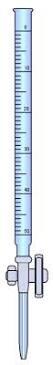 Burette:Measures volume accuratelyBureta: medición precisa de volumen.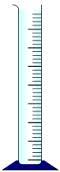 Measuring cylinder: measures volumeProbeta: medición de volume.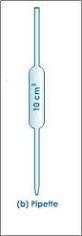 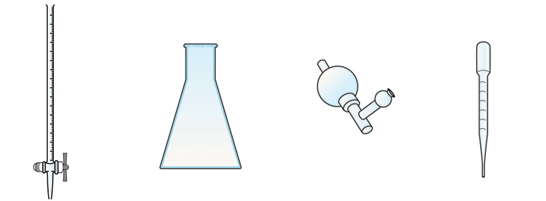 Pipette: Measures volume accuratelyPipeta: medición de volumen con mucha precisión.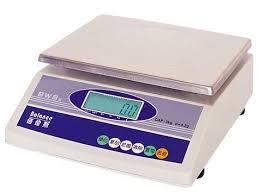 Balance: measures mass Balanza: medición de masa en gramos.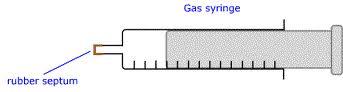 Gas Syringe: measures gas volumesJeringa de gas: mide el volumen de un gas.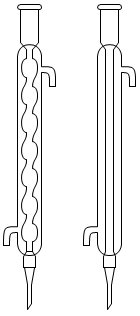 Condenser:  cools gas to turn it into a liquidCondensador: enfriamiento de un gas hasta convertirlo en liquido.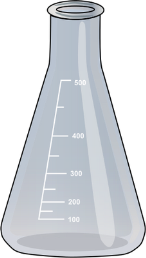 Conical flaskMatraz de Erlenmeyer: se usa para contener líquidos.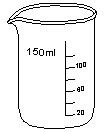 BeakerBeaker: medición de volumen con poca precisión.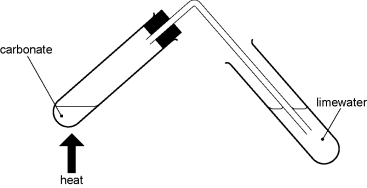 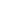 Delivery tubeTubo de conexión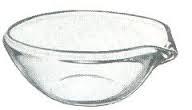 Evaporating basinCapsulaSolution: a mixture of a solute, usually a solid dissolved in the solvent, a liquidSolución: es una mezcla  de un soluto, generalmente un solido disuelto en un solvente, liquido.Solute: the solid substance that has dissolved in a liquid to form a solutionSoluto: sustancia solida que se disuelve en un líquido para formar una solución, generalmente se encuentra en menor proporción.Solvent: the liquid which dissolves the solid solute to form a solutionSolvente: liquido en el cual se disuelve el soluto para formar una solución.Soluble: a word that describes a solute that dissolves in a particular solventSoluble: propiedad de un soluto para poder disolverse en un solvente en particular.Melting point: the temperature at which a solid changes into a liquidPunto de fusión: temperatura en la cual un solido cambia a estado liquido.Boiling point: The temperature at which a liquid turns into a gasPunto de ebullición: temperatura en la cual un líquido cambia a estado gaseoso.Volatile: a substance that changes easily into a vapour. It has a low boiling pointVolátil: cuando una sustancia cambia fácilmente al estado gaseoso. Tienen un punto bajo de ebullición.Pure substance: a single chemical element or compound – it melts and boils at definite temperaturesSustancia Pura: es un elemento químico simple o compuesto. Su punto de fusión y ebullición son a temperaturas definidas.Distillation: separating a liquid from a mixture by boiling it off and then condensing itDestilación: separación de un liquido de una mezcla utilizando el punto de ebullición y condensándolo.Fractional distillation: a method used to separate two or more liquids that have different boiling pointsDestilación fraccionada: método usado para separar dos o más líquidos que tienen diferentes puntos de ebullición.Crystallisation : the process in which crystals form as a saturated solution coolsCristalización: es el proceso en el cual se forman cristales  como cuando las soluciones saturadas se enfrían.Chromatogram:  the result of a paper chromatography experiment, showing where the spots of the samples have moved toCromatograma: es el resultado de aplicar el papel cromatografico en un experimento, el cual señala  los puntos de las muestras que se han movido.Chromatography: a technique used to separate mixtures of dissolved substancesCromatografía: técnica usada para separara mezclas disueltas en otras sustancias.Solvent front: the moving boundary of the liquid solvent that moves up the paper during chromatographyLimite del solvente: señala el movimiento del solvente a través del papel  durante una cromatografía.Rf value: in chromatography the ratio of the distance travelled by the solvent to the distance travelled by the solvent front.Valor  de Rf : en una cromatografía es  la relación entre  la distancia recorrida por el solvente dividida por el limite del solvente.Locating agent: a substance that reacts with colourless spots on a chromatogram to make them visible as coloured spotsAgente localizador: es una sustancia que reacciona con puntos de colores en una cromatografía para hacer visible los componentes de la mezcla.